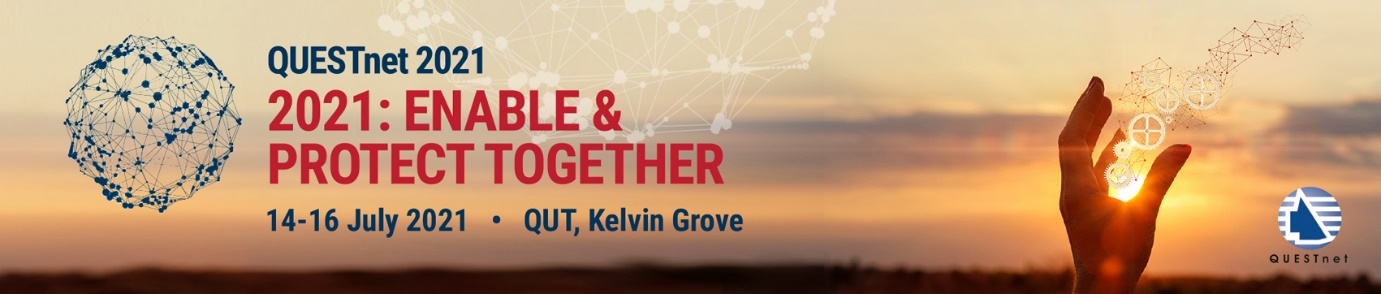 Do’s & Don'ts of deploying AV systems across your networkBill Coghill, CrestronThis short course is an adaption of the certification track course that covers the basics of distributing multicast Audio, Video & control solutions your network and how to have a successful experience deploying it in the real world. Learn why the bit of wire is the most important part of any AVoverIP system. 